Inequalities Guided NotesAn inequality says that two values are not equal.a ___ b 	means that a is less than ba ___ b	             means that a is greater than ba____ b 	means that a is less than or equal to ba ____b            means that a is greater than or equal to bEx 1: Which answers from the set make the inequality true?v > 9{3, 6, 7, 9, 12}Ex 2: Which answers from the set make the inequality true?x ≤ 9{5, 9, 11}Inequalities can be represented on a _____________  ______________.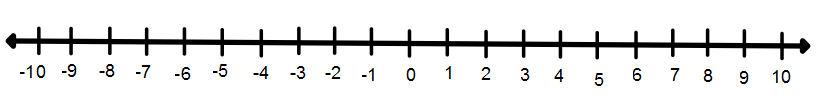 a > 3		When shading on a number line remember that as you go to the ______________ a number line gets larger. When you go to the _______________ a number line gets smaller.Less than <    --   shade to the __________Greater than >  --  shade to the _________If the inequality sign is < or > then you put an __________  __________ on the number line because the number is not part of the solution so it cannot be shaded.> ,  <     ___________  circleIf the inequality sign is  ≥  or  then you put a ___________  ____________ on the number line because the number is part of the solution so it is shaded.≤ ,  ≥     ___________ circleEx. 3:    Represent the inequality on a number line.c ≤ 5PracticeRepresent each inequality on a number line.  z  >  0  r  ≥  - 5  y  ≤  8  b  <  - 4Ex.4:  Heather needs to raise $5000 to go on a mission trip. She has earned $2000 so far. Write an inequality for the amount of money, m, she still needs to raise. Represent the inequality on a number line.Ex. 5:  Adam spent less than $500 on rent last month. Write an inequality to represent this amount. Graph the inequality on a number line.